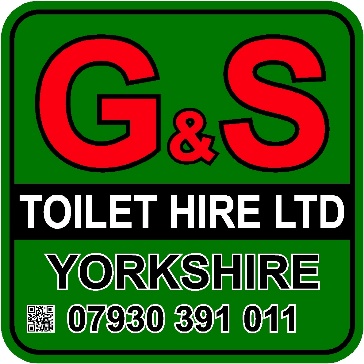                       Pluto UrinalSelf-contained units requiring no water, waste or powerLong and short term hire available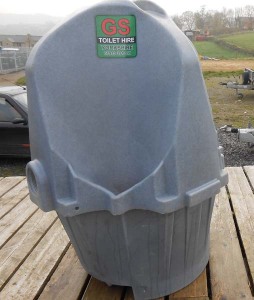 These units minimise the queues to cubicle toiletsLarge tank capacities so can be used over 1000 timesCan be provided with enclosure for privacy (Additional Cost; Limited availability)Attendant service available (Additional Cost)SpecificationsHeight: 1.6 m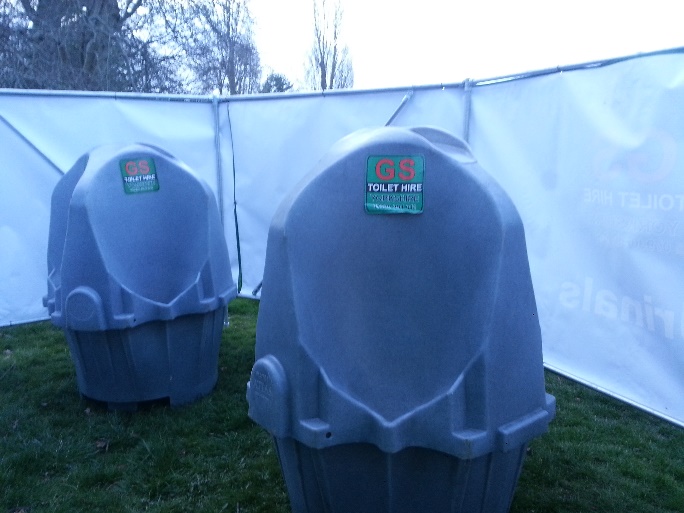 Width: 1.12 mLength 1.12 mCapacityTank Capacity 400 litres (1000+ uses)Waste Water: 